Информация о закупленном оборудовании на средства гранта и использовании обучающимися оборудования в рамках реализации проекта.Программно-интерактивный комплекс с подвижной поверхностью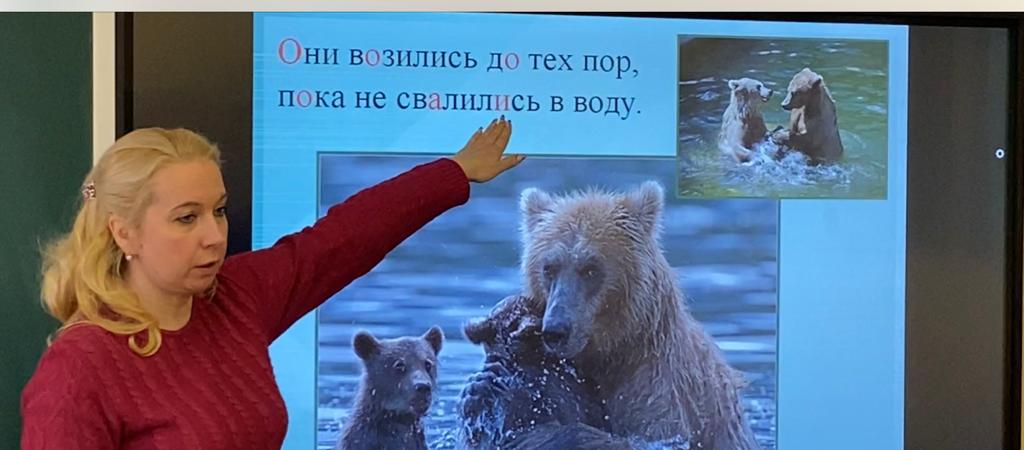 Комплект оборудования для дистанционного обучения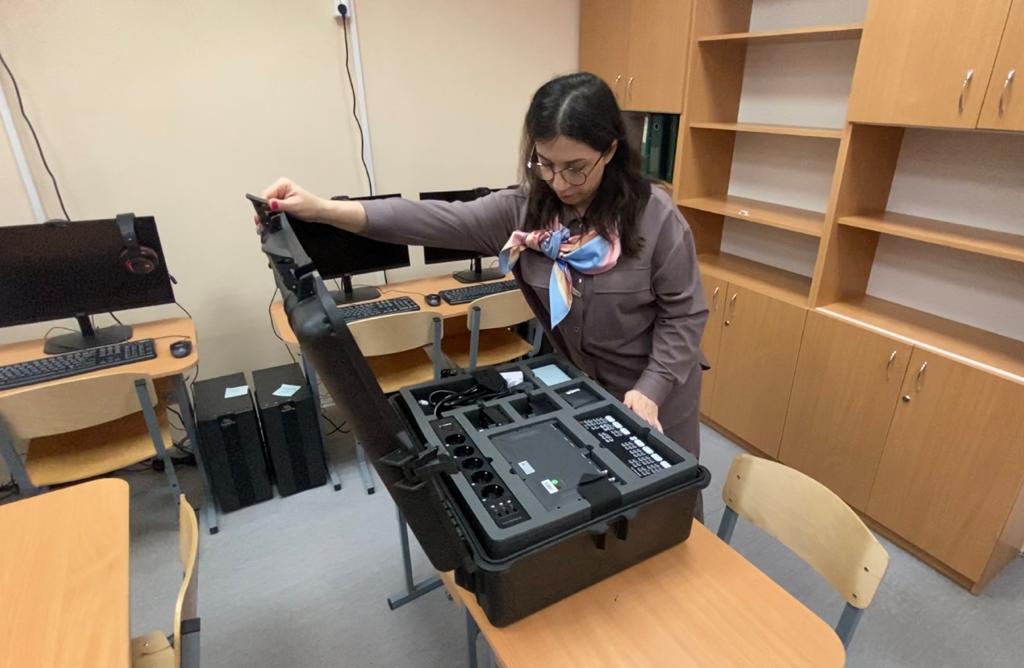 Комплект оборудования для обучения в виртуальной и дополненной реальности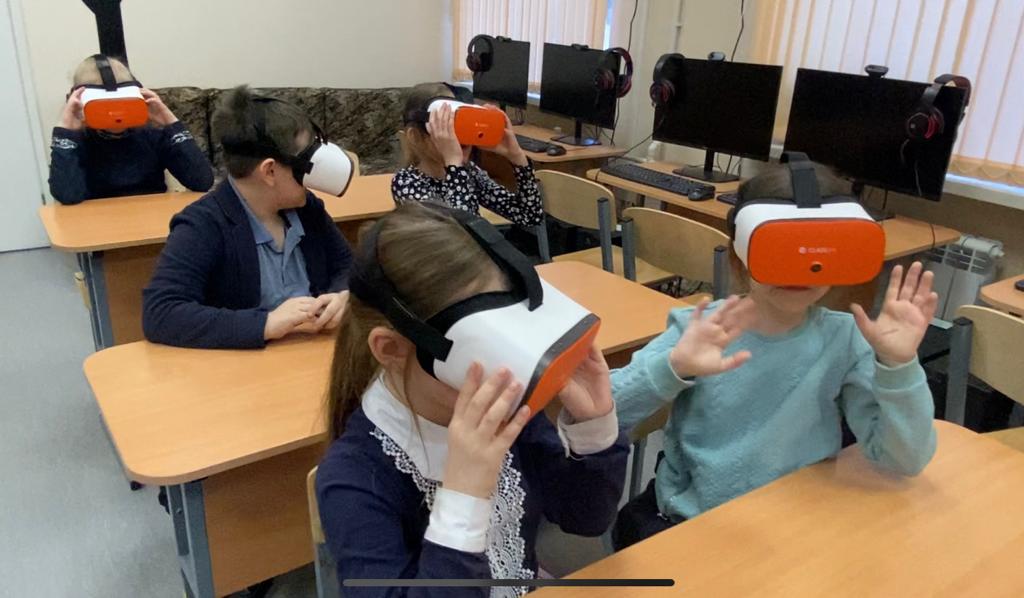 Оборудование лингафонного кабинета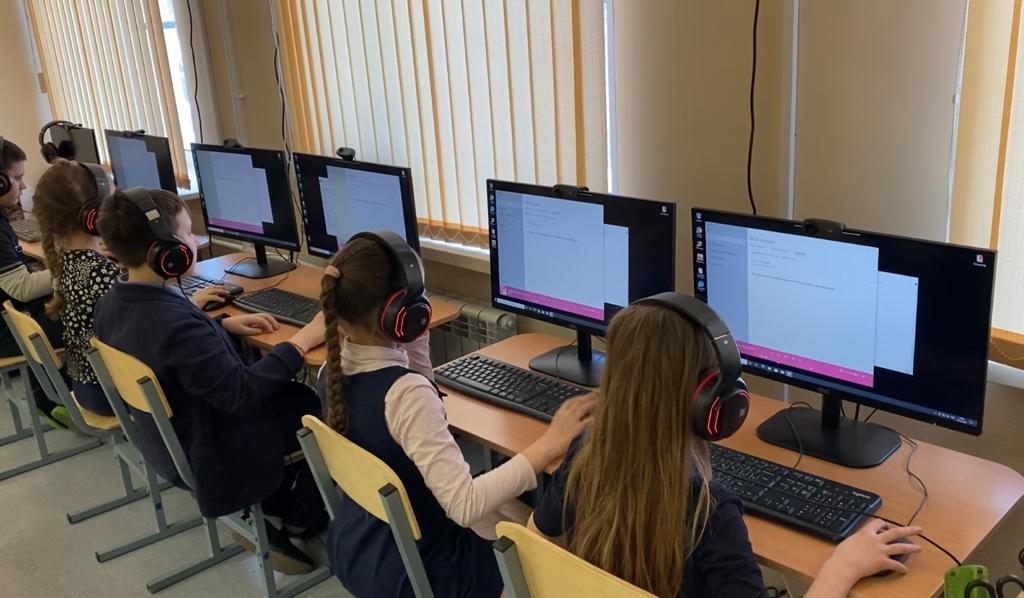 Программно-методический комплекс развития речи и Программно-аппаратный комплекс для одного логопеда и двух учащихся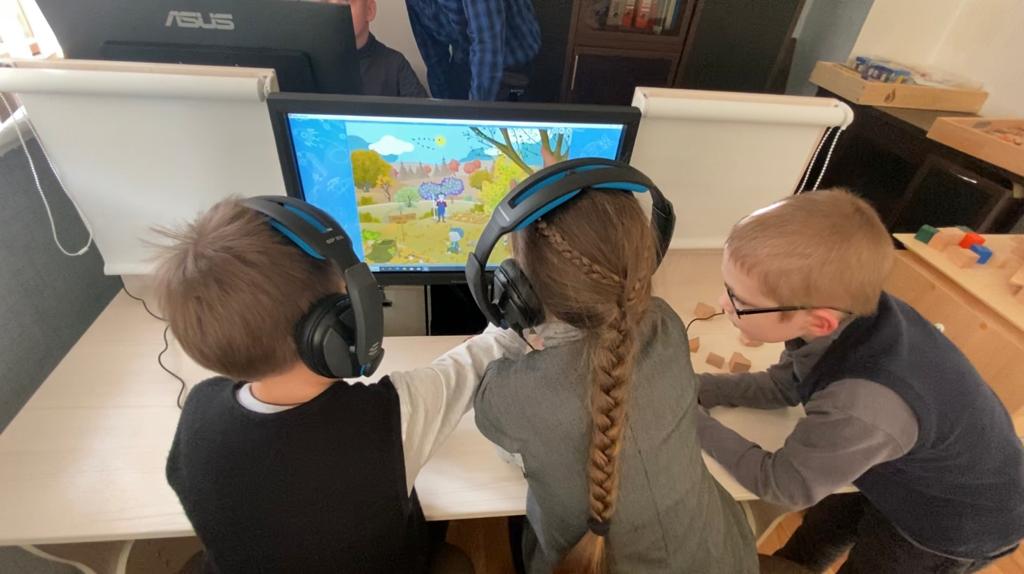 Дидактические пособия и обучающие игры для развития речи, пассивного и активного словарного запаса 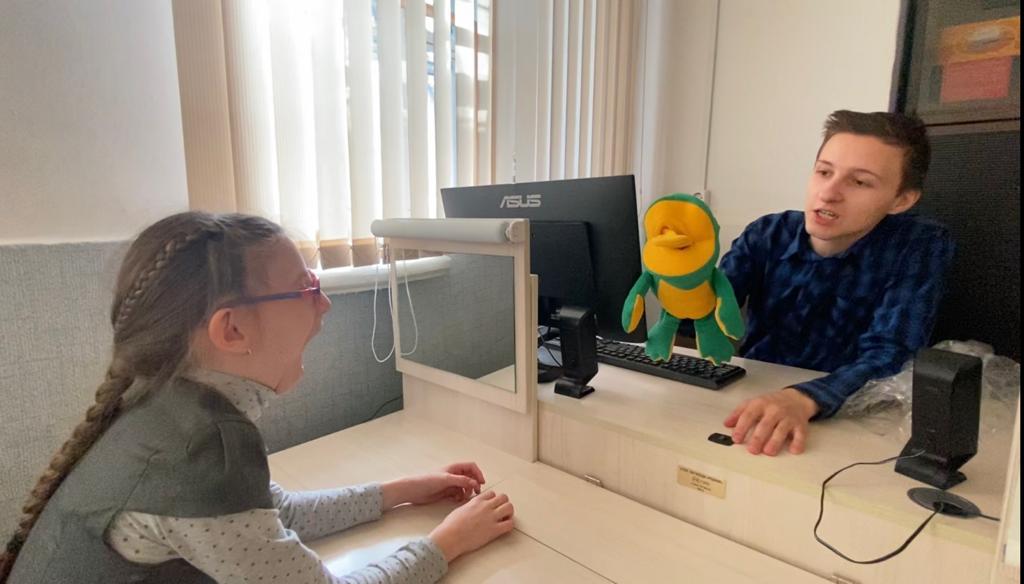 Набор дидактический пособий и обучающих игр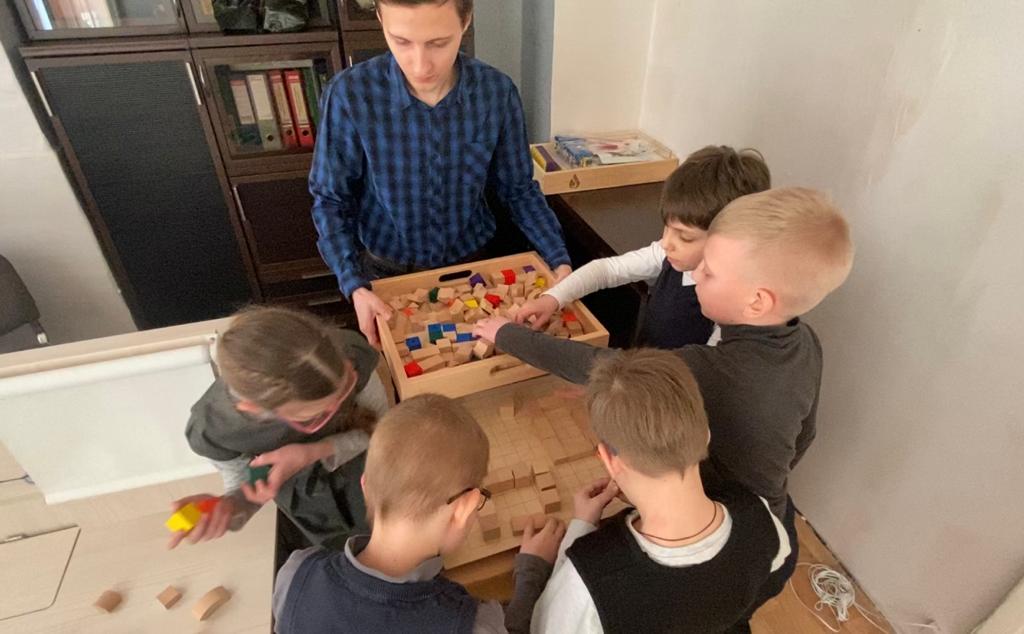 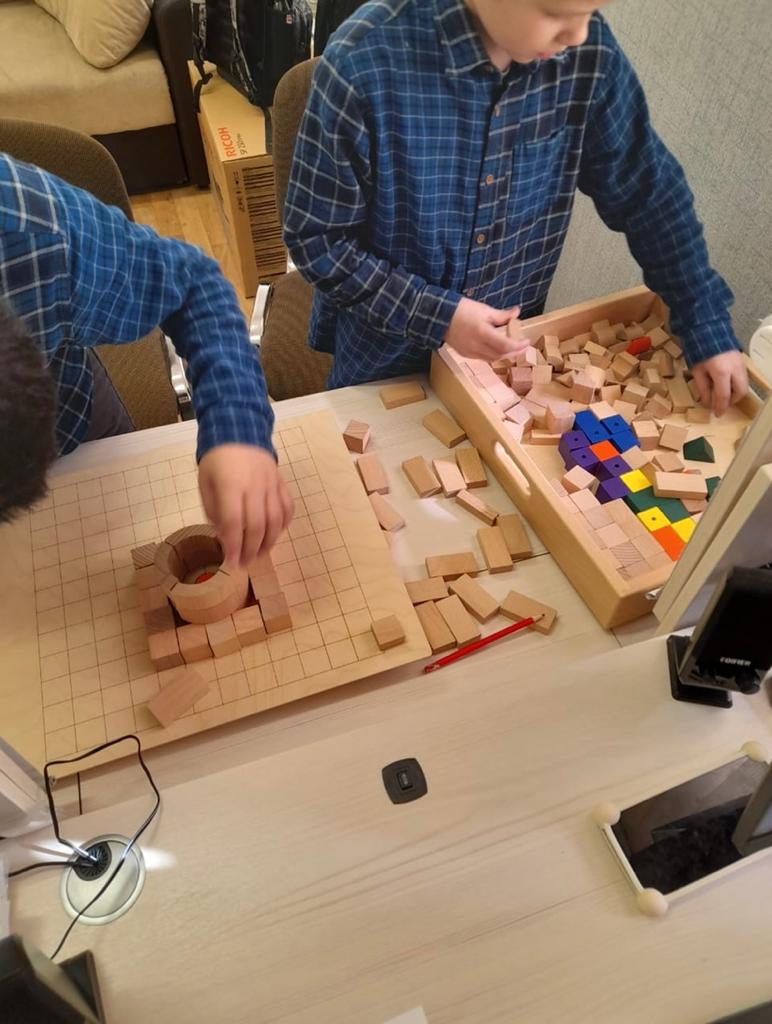 